 REFERAT STYREMØTE 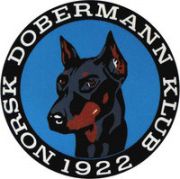 Dato: 20.04.2023Sted: 	messengerTilstede: Line Amundsen, Kristin Midtsund, Madelen Loranger, Line Urke, Ingar Andersen, Frank Fosse, Ann Kristin Aune	Ikke møtt:Saksliste:Konstituering av styreVi konstituerte følgende :Leder : Line AmundsenNestleder : Kristin MidtsundStyremedlem /sekretær : Line UrkeStyremedlem : Ingar AndersenStyremedlem/kasserer : Madelen LorangerVara 1 : Frank G. FosseVara 2 : Ann Kristin Aune